<Supplementary Information> Eco-toxic risk assessment of nearshore sediments in Bay of Bengal - Environmental radioactivity and ecological risk as a proxyManikanda Bharath Karuppasamy1,2*, Usha Natesan2*, Chandrasekaran Seethapathy3, Srinivasalu Seshachalam11Institute for Ocean Management, Anna University, Chennai – 600025, Tamil Nadu, India, (https://orcid.org/0000-0002-3159-8098).2National Institute of Technical Teachers Training and Research (NITTTR) Chennai –600113, Tamil Nadu, India.3Radiological Safety Division Health Safety and Environmental Group, Indira Gandhi Centre for Atomic Research, Kalpakkam-603102, Tamil Nadu, India.*Corresponding author: krmanibharath93@gmail.com; u_natesan@yahoo.com Supplementary Figures S1, S2 and S3 supplementary information of water depth, sedimentological characteristics, and sediments pollution types:Fig. S1. Water depth of sampling sites in the study area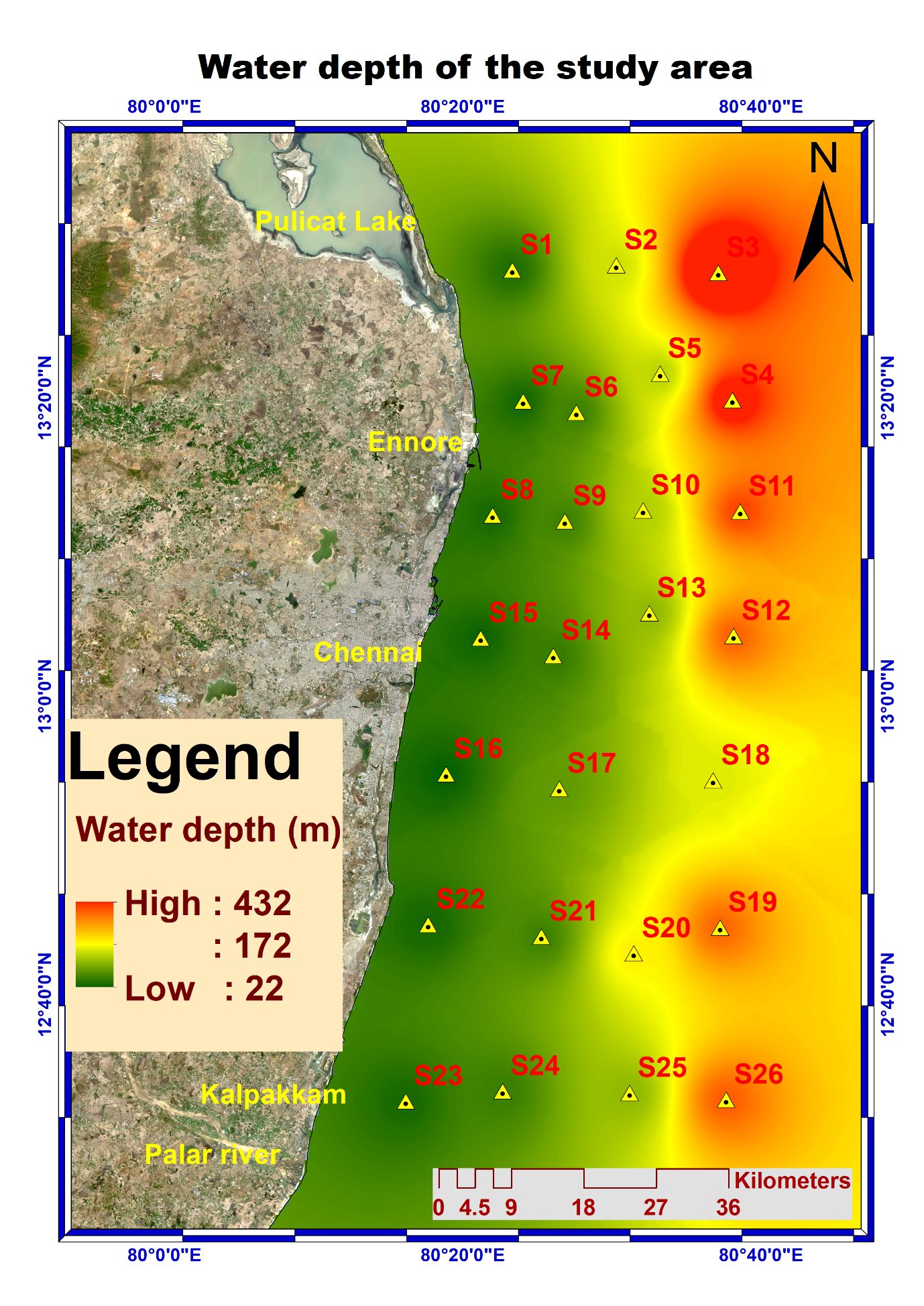 Fig. S2. Sedimentological characteristics of the study area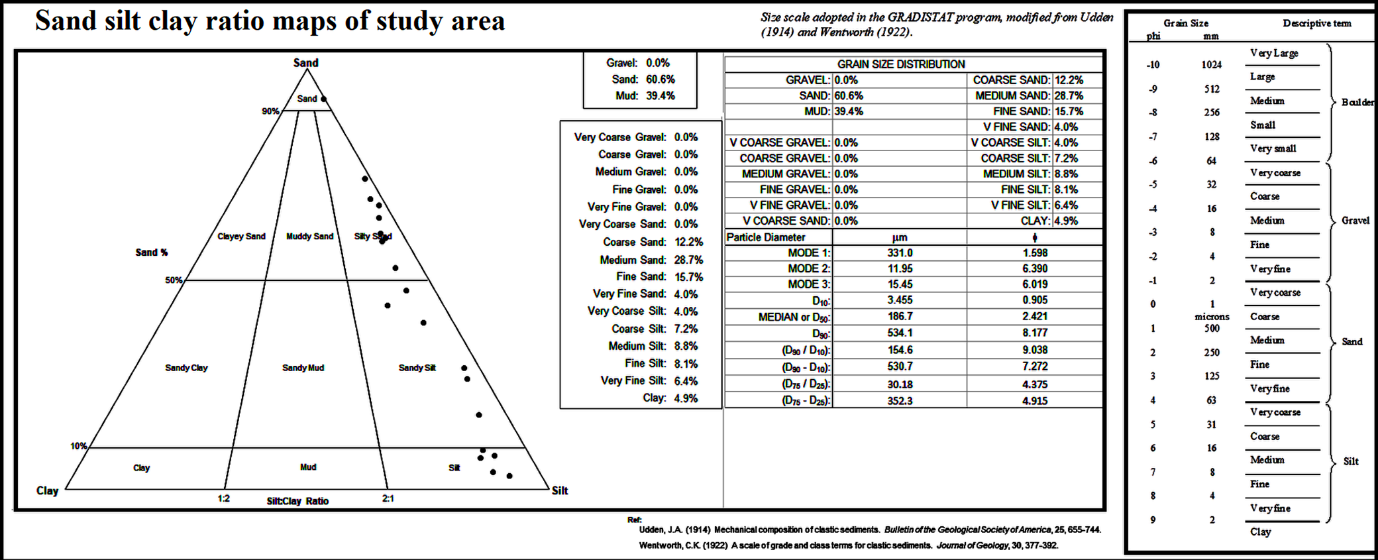 Fig. S3.  Spatial variation of the Sediment pollution index (SPI) in the study area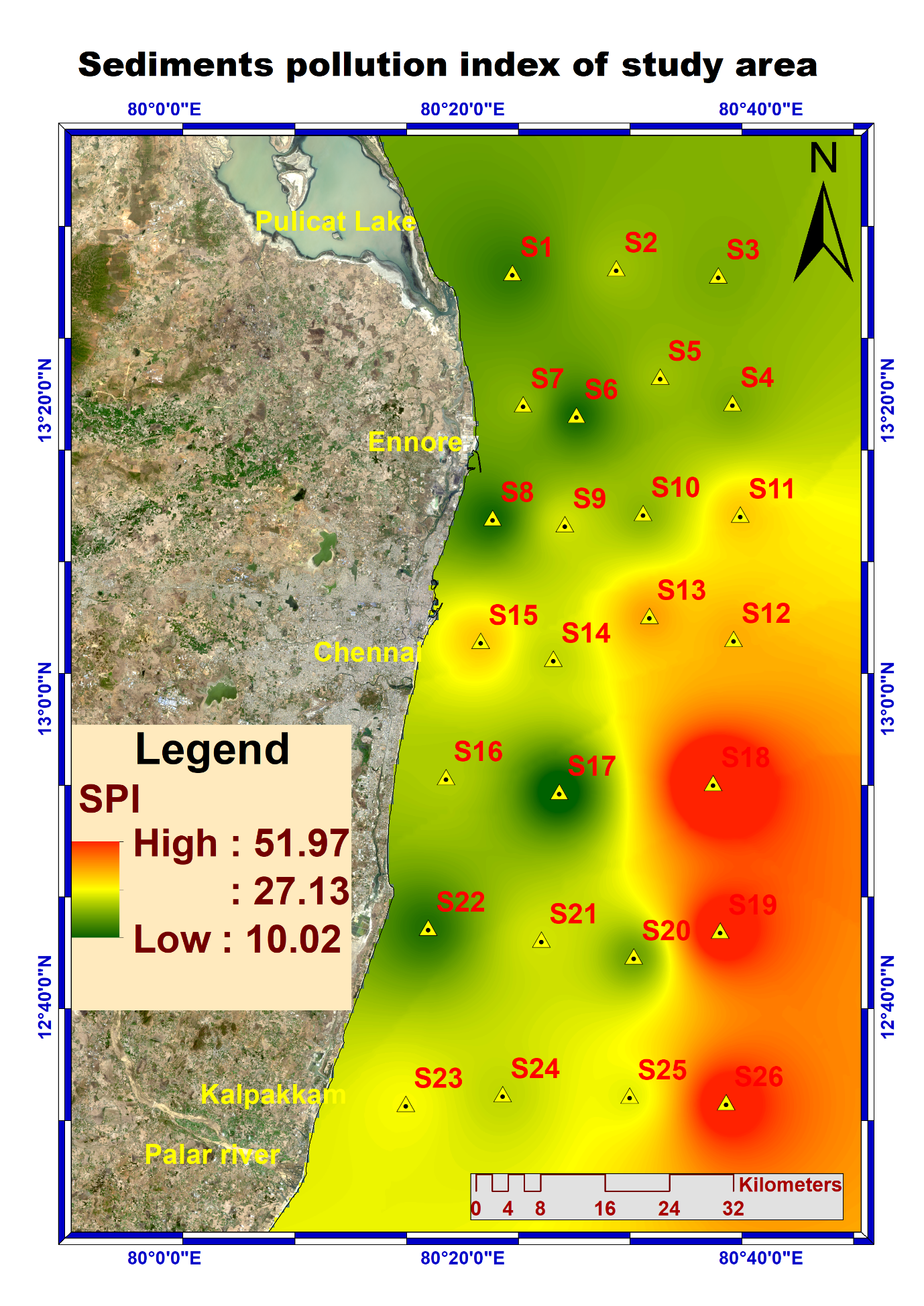 